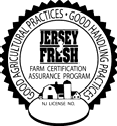 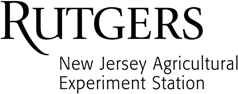 Restroom & Toilet Facility Maintenance Log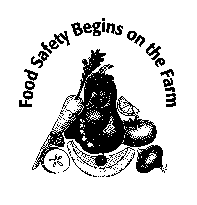 Location:   	Sheet Reviewed by: 	on  	(Management)	(Date)Note: Use a different sheet for each facilityNovember 2018DateToilet & Hand Washing FacilitiesToilet & Hand Washing FacilitiesSoapSoapSingle- use Paper TowelsSingle- use Paper TowelsToilet PaperToilet PaperTrash CanTrash CanPotable WaterPotable WaterEmployee’s InitialsDateCheckedCleanedCheckedFilledCheckedFilledCheckedFilledCheckedEmptiedCheckedFilledEmployee’s Initials